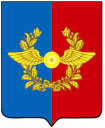 Российская ФедерацияИркутская областьУсольское районное муниципальное образованиеА Д М И Н И С Т Р А Ц И Я Городского поселенияСреднинского муниципального образованияОт 14.01.2019г.                                 п. Средний                                 №06П О С Т А Н О В Л Е Н И ЕО внесении информации в федеральную информационную адресную систему об объектах недвижимости, расположенныхна территории городского поселения Среднинского муниципального образованияРуководствуясь Федеральным законом от 06.10.2003г. № 131-ФЗ "Об общих принципах организации местного самоуправления в Российской Федерации", приказом Минфина России от 05.11.2015г. №171н «Об утверждении Перечня элементов планировочной структуры, элементов улично-дорожной сети, элементов объектов адресации, типов (сооружений), помещений, используемых в качестве реквизитов адреса и Правил сокращенного наименования адресообразующих элементов», Уставом городского поселения Среднинского муниципального образования, администрация городского поселения Среднинского муниципального образования П О С Т А Н О В Л Я Е Т:На основании проведенной инвентаризации провести корректировку в Федеральной информационной адресной системе:Перенести с уровня «улицы» - «Территория Водозабор» в «элемент планировочной структуры»: Российская Федерация Иркутская область Усольский район городское поселение Среднинского муниципального образования рабочий поселок Средний территория Водозабор;Перенести с уровня «улицы» - «Территория КЭЧ Белая» в «элемент планировочной структуры»: Российская Федерация Иркутская область Усольский район городское поселение Среднинского муниципального образования рабочий поселок Средний территория КЭЧ Белая;Специалисту-делопроизводителю разместить данное постановление на официальном сайте администрации городского поселения Среднинского муниципального образования в сети «Интернет» и опубликовать данное постановление в газете «Новости»;Данное постановление вступает в силу со дня его официального опубликования;4. Контроль за исполнением настоящего постановления оставляю за собой.Глава городского поселенияСреднинского муниципального образования                                  В.Д. Барчуков